 Diamond Valley Arts Society - A0003655H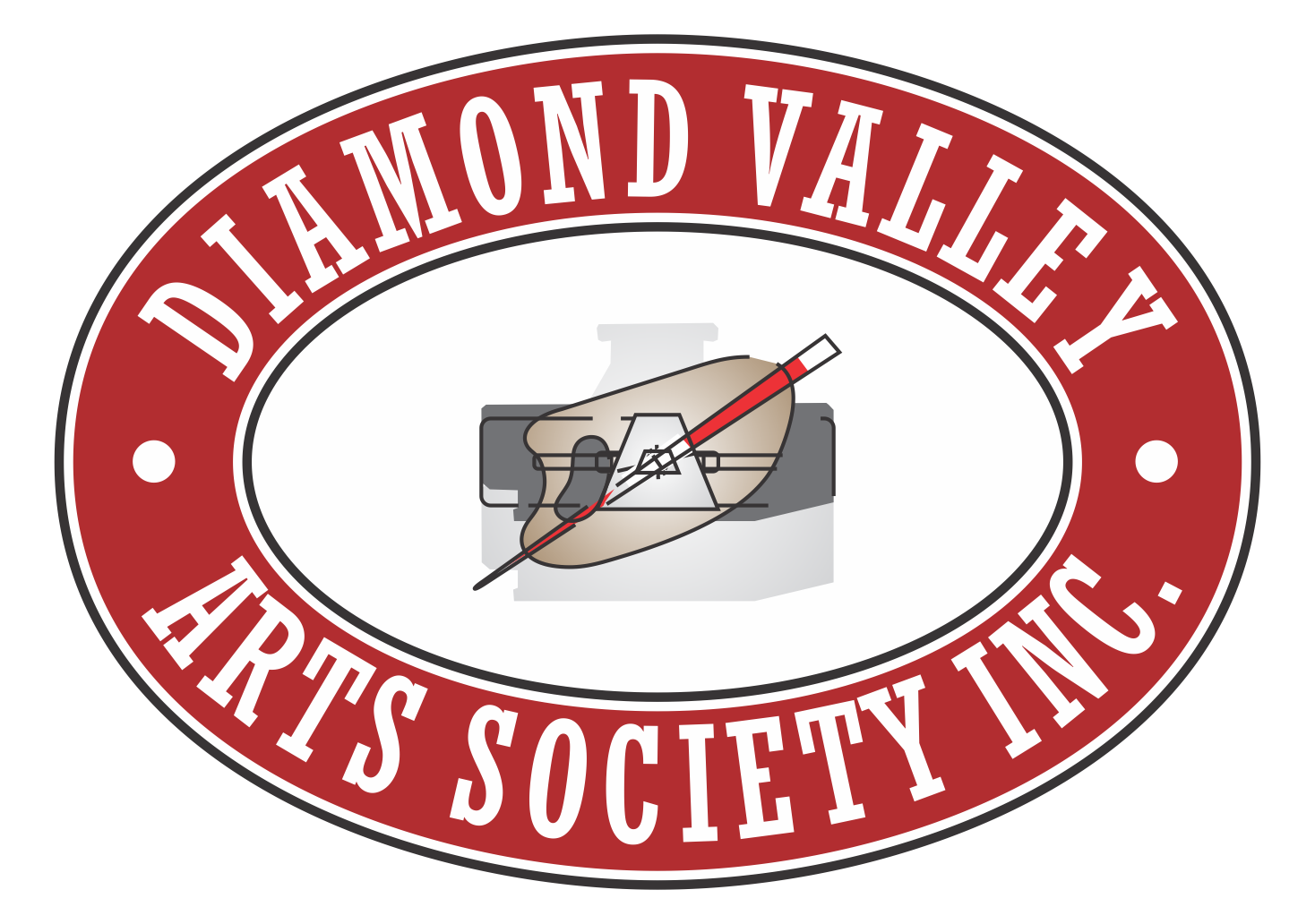 PO Box 171	Greensborough  Vic  3088www.dvartsociety.com.auShow Convenor – Diane Gardner 0409 016 695 / Anna Dalton 0400 343 859Melbourne International Flower and Garden Show 2020Royal Exhibition Building	Wednesday 25th  March  – Sunday 29th March 2020.Entries close               Sunday 16th February, no late entries accepted.Delivery of Work:       Room 2 - Thurs 20th March 7.30 – 10pm  or  Friday 21st  March 11.30am – 12.30pm Collection of work:    Room 2 - Monday 30th March 11am – 12pm Entry Fee:	           $6 per painting*  Send entries marked ‘Show Entries’ to DVAS, PO Box 171, Greensborough 3088  or place in Show Box in      Room 2. Conditions of entry – please read carefullyAll art work must be the original work of the exhibitor and not copies of any other work or publication nor computer generated. The artwork must be of a floral or scenic nature.All DVAS members may enter.All entrants must be prepared to sit at the exhibition. Sitting times are: Wednesday to Sunday 9am – 1pm or 1pm – 5pm. Those who wish to sit a whole day would be most welcome to do so. The more volunteers we have the less time we will have to sit. Please don’t leave it to just a few. All sitters are given 2 free passes so that you may also bring a relative or friend.Entry fee $6 per painting. Payment to be included with your application or receipt of direct deposit.MIFGS will charge 25% commission on artwork sales plus 10% GST of the commission, which equates to 27.5%.A limit of 5 paintings per person will apply, preferably framed. However thicker neat unframed canvases will be accepted. One painting, including frame can be 81 X 66cm. All other entries must be smaller.Framed paintings and stretched canvas must have picture wire securely attached with D rings, suitable for hanging and delivered to DVAS rooms securely wrapped for transportation and placed in carry bags with handles clearly marked with your name and Diamond Valley Arts Society clearly visible on bag.All work must be clearly labelled on the back of the painting using attached labels with exhibitors name, telephone number, medium, title, and selling price.DVAS accepts no responsibility for exhibits although every reasonable precaution will be taken. Exhibitors should provide their own insurance cover if needed.DELIVER  WORK:     Room 2 - Thurs 20th March 7.30–10pm or  Friday 21st  March 11.30am – 12.30pmCOLLECT  WORK:     Room 2 - Monday 30th March 11am – 12pm 			Diamond Valley Arts Society 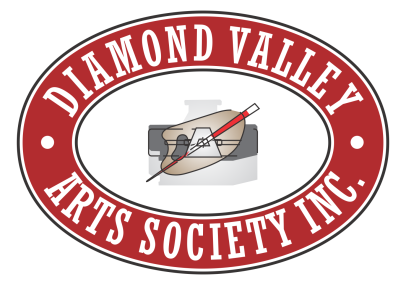 Melbourne International Flower and Garden Show 2020 Entry FormPlease provide your detailsFirst Name: ......................................................		 Surname: ...............................................................Address: ...................................................................................................Suburb: ....................................................................................................		Postcode: ............................Phone: ...................................................................... 	     Mobile: ................................................................Sitting RosterPlease commit to at least one time.  We do understand if for special circumstances you are unable to sit but please discuss this with Diane.Anyone who has not entered but would still like to sit would be most welcome.Setup Day  –  Sunday 22nd March – meet at 9.30am at DVAS rooms.(Please circle one)Wednesday 25th        	9am – 1pm		1pm – 5pmThursday 26th		9am – 1pm		1pm – 5pmFriday 27th		9am – 1pm		1pm – 5pm - open until 9.30pm any sitters welcomeSaturday 28th		9am – 1pm		1pm – 5pmSunday 29th		9am – 1pm		1pm – 5pm		 Packup - Sunday 29th March – time to be advised.All enquiries please contact Diane Gardner 0409 016 695  or  Anna Dalton  0400 343 859Labels to attach to back of painting:Title of work (please print)MediumSize W x HPrice12345